Publicado en Madrid el 19/12/2018 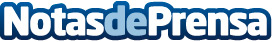 Tratamiento y Enfermedades expone algunos consejos para prevenir una gastroenteritis en NavidadUna correcta higiene de las manos o evitar romper la cadena de frío de los alimentos son algunas de las claves para evitar la aparición de esta patologíaDatos de contacto:Tratamiento y Enfermedades676 12 17 77Nota de prensa publicada en: https://www.notasdeprensa.es/tratamiento-y-enfermedades-expone-algunos Categorias: Nacional Nutrición Gastronomía Sociedad http://www.notasdeprensa.es